«Как научить ребёнка дружить»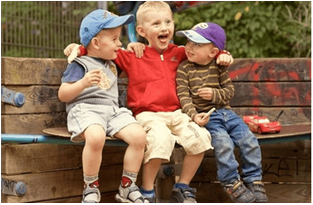      Чтобы начало детсадовской жизни не было связано с истериками и слезами, ребёнок должен научиться дружить со сверстниками и общаться со взрослыми.    Дружба имеет огромное значение для развития и самочувствия ребёнка, а в будущем взрослого человека. Так что помочь малышу научиться дружить, строить добрые связи, налаживать благодатный обмен с людьми – очень важноСуществует девять правил, которые надо знать родителям:-Дружба – главное в жизни.-Дружба не создается силой. Надо позволить детям строить самим свою дружбу.-Заботиться о равновесии отношений малышей. Не надо вмешиваться в их дружеский выбор, но надо страховать качество их отношений: чтобы не было ни главарей, ни подчиненных, ни жертв. Если это случается, не требовать авторитарно, чтобы это прекратилось, а необходимо объяснить, что ощущается по отношению к такому поведению, чтобы ребенок смог понять.-Давать положительное изображение дружбы. Чтобы у ребёнка были друзья, им надо передать чувство, вызывающее желание идти к другим. Они будут общительны, если их родители являются таковыми.-Отсутствие друзей тревожно. Надо обращать внимание на отсутствие друзей в любом возрасте, какими бы ни были причины, и поощрять дружбу. Если это не происходит, несмотря на советы и поощрения, надо подключить психологическую помощь.-Братья и сестры не являются друзьями. Ребенок не может обойтись без друзей, даже, если у него есть братья и сестры. Дружеское отношение очень отличается от братского отношения.-Принимать всерьез дружеские ссоры. Надо успокоить ребенка, но не пытаться предохранять от этих неприятностей: дети учатся отличать настоящую дружбу от не настоящей дружбы.-Дружба не является любовью. Когда дружба рождается между девочкой и мальчиком, не надо приклеивать ярлык “любовь”.-Дети дружат по-своему. Если дружба у взрослых длится многие годы, то детская дружба бывает краткосрочной.     Воспитывать в детях чувство дружеской любви необходимо еще с маленького возраста, желание оказывать помощь другому, искренность и добропорядочность. Учить их на своих примерах, как нужно уважать и доверять, дружить и бережно относиться друг к другу.Уважаемые родители!Умение дружить прививайте ребенку с детства!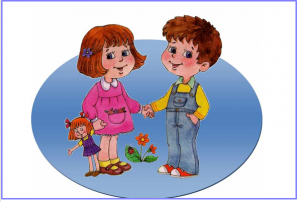 